SPRAWDŹ SIĘ - ,,Turniej wiedzy ekologicznej dla dzieci starszych z gr. III, IV, V”1. Odpowiedz na pytania:-. Jak człowiek zanieczyszcza powietrze? Podaj kilka przykładów. -Do czego istotom żywym potrzebna jest woda?- Wymień co najmniej 3 planety.- Co to jest smog?- Dlaczego nie można hałasować w lesie?-  Jak nazywa się pora roku, w której drzewa gubią kolorowe liście?- Do jakiego pojemnika wrzucamy szkło?- Co to jest kompost?2. Wykonaj zadanie na karcie pracy 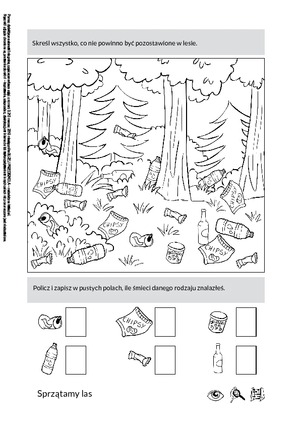 3.„Wybierz prawidłową odpowiedź” -Czy kwiatem chronionym jest: przebiśnieg; róża; tulipan? -Segregując odpady, co wrzucamy do pojemnika na plastik?: szklane butelki; butelki plastikowe; pudełka? -Co powstaje z przetworzenia makulatury? :buty; lekarstwa; nowe zeszyty, książki? - Co to jest recykling? :wyścig samochodów, powtórne wykorzystanie zużytych surowców, materiałów odpadowych; przyjęcie urodzinowe? - Co można robić w lesie? odpoczywać, zbierać grzyby; krzyczeć, hałasować; samowolnie rozpalać ognisko-Który pojazd nie zanieczyszcza środowiska naturalnego, jest ekologiczny? samochód; rower; motor? - W jaki sposób możemy pomagać ptakom przetrwać zimę? : budować dla nich gniazda; zamykać je w klatkach;  dokarmiać w karmnikach? - Czy, aby zasadzić drzewo, należy: włożyć do ziemi gałązkę; włożyć do ziemi ukorzenioną sadzonkę; włożyć do ziemi listek? 4. Rozwiąż wspólnie z rodzicami  krzyżówkę 
1. Mroźna pora roku
2. Malowane jajko na Wielkanoc3.Niezbędny do oddychania
4. Kolorowe ma skrzydła i fruwa z kwiatka na kwiatek
5. Rosną w ogrodzie albo stoją w wazonie
7. Mieszkanie sarny, dzika i wilka   

 Rozwiązanie :Jak nazywa się planeta, na której mieszkamy?5.  ,,Umowa ekologów” . Odgadnijcie jaki wyraz trzeba wpisaćDziś ekologia – modne słowo, Przyrodę wszyscy chcemy mieć zdrową. Jej przyjaciółmi się ogłaszamy, Od dziś przyrodzie przyrzekamy: Nie płoszymy..................w lesie! (zwierząt) Nie niszczymy ptasich ...............! (gniazd) Nie depczemy...............! (kwiatów) Nie łamiemy ...............! (gałęzi) Śmieci wrzucamy do ............... lub zabieramy ze sobą! ( kosza) Segregujemy odpady i wrzucamy je do odpowiednich...............! (pojemników) W zimie dokarmiamy ...............! (ptaki) .6. Znajdź szczegóły, którymi różnią się dwa obrazki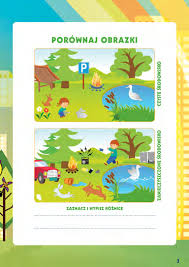 7.Sprawdź  do którego kosza wrzucimy te odpady.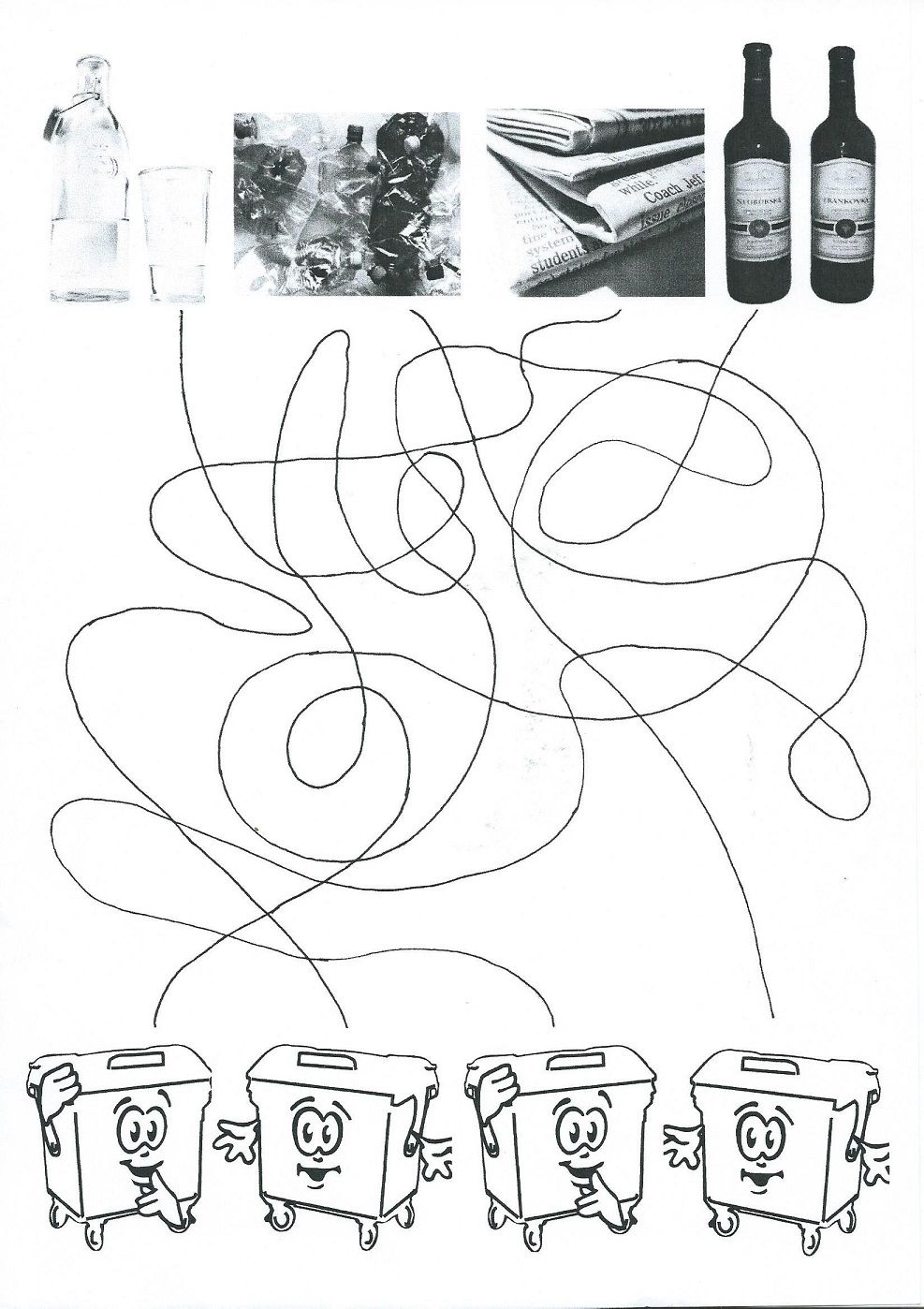 Źródło: Pinterest, dlanauczyciela.pl123345566